Об утверждении положения об организации регулярныхперевозок по внутримуниципальным маршрутам и порядка проведения конкурсов на право заключения договоров об осуществлении регулярных перевозок по внутримуниципальным маршрутам в муниципальном районе Пестравский Самарской областиВ соответствии со статьей 15 Федерального закона от 06.10.2003 N 131-ФЗ "Об общих принципах организации местного самоуправления в Российской Федерации", Законом Самарской области от 12.10.2010 N 107-ГД "Об организации транспортного обслуживания населения пассажирским автомобильным и городским наземным электрическим транспортом общего пользования на территории Самарской области", руководствуясь статьями 44,45 Устава муниципального района Пестравский Самарской области, администрация муниципального района Пестравский ПОСТАНОВЛЯЕТ:1. Утвердить Положение об организации регулярных перевозок по внутримуниципальным маршрутам в муниципальном районе Пестравский Самарской области (Приложение N 1).2. Утвердить Порядок проведения конкурсов на право заключения договоров об осуществлении регулярных перевозок по внутримуниципальным маршрутам в муниципальном районе Пестравский Самарской области (Приложение N 2).3. Со дня вступления в силу настоящего постановления признать утратившим силу постановление Главы Пестравского района Самарской области от 04.12.2008 г. №877 "О порядке по организации перевозок и обслуживанию пассажиров".4. Настоящее постановление вступает в силу на следующий день после его официального опубликования.5. Опубликовать настоящее постановление в районной газете "Степь" и разместить на официальном Интернет-сайте муниципального района Пестравский.6.Контроль за выполнением настоящего постановления возложить на первого заместителя Главы муниципального района Пестравский (Имангулов А.В.)Глава муниципального районаПестравский								А.П.ЛюбаевПриложение N 1к постановлению администрациимуниципального районаПестравский№__от _______________ПОЛОЖЕНИЕОБ ОРГАНИЗАЦИИ РЕГУЛЯРНЫХ ПЕРЕВОЗОК ПО ВНУТРИМУНИЦИПАЛЬНЫММАРШРУТАМ НА ТЕРРИТОРИИ МУНИЦИПАЛЬНОГО РАЙОНАПЕСТРАВСКИЙ САМАРСКОЙ ОБЛАСТИ1. Общие положения1.1. Настоящее Положение разработано в соответствии со статьей 15 Федерального закона от 06.10.2003 N 131-ФЗ "Об общих принципах организации местного самоуправления в РФ", Федеральным законом от 10.12.1995 N 196-ФЗ "О безопасности дорожного движения", Федеральным законом от 08.11.2007 N 259-ФЗ "Устав автомобильного транспорта и городского автомобильного наземного транспорта", Законом Самарской области от 12.10.2010 N 107-ГД "Об организации транспортного обслуживания населения пассажирским автомобильным и городским наземным электрическим транспортом общего пользования на территории Самарской области", Уставом муниципального района Пестравский Самарской области в целях организации регулярных перевозок пассажиров и багажа по внутримуниципальным маршрутам в муниципальном районе Пестравский Самарской области (далее - регулярные перевозки).1.2. Термины и понятия, используемые в настоящем Положении, применяются в том значении, в каком они определены федеральным и областным законодательством.1.3. Заказчиком регулярных перевозок выступает администрация муниципального района Пестравский Самарской области (далее - заказчик перевозок).2. Организация транспортного обслуживания населенияВ целях организации транспортного обслуживания населения администрация муниципального района Пестравский:выполняет функции заказчика регулярных перевозок по внутримуниципальным маршрутам;2) определяет потребность населения во внутримуниципальных перевозках, тип и количество транспортных средств на внутримуниципальных перевозках, тип и количество транспортных средств на внутримунипальных маршрутах;3) определяет порядок открытия, изменения и закрытия внутримуниципальных маршрутов;4) утверждает расписание регулярных перевозок по внутримуниципальным маршрутам;5) определяет порядок проведения конкурсов на право заключения договоров об осуществлении регулярных перевозок по внутримуниципальным маршрутам и организует проведение указанных конкурсов;6) определяет порядок оформления, выдачи и изъятия маршрутной карты на внутримуниципальных маршрутах;7) заключает с операторами автовокзалов (автостанций) договоры об обеспечении регулярных перевозок по внутримуниципальным маршрутам;8) осуществляет контроль за соблюдением перевозчиками и операторами автовокзалов (автостанций) установленных требований к осуществлению регулярных перевозок по внутримуниципальным маршрутам;9) взаимодействует с уполномоченным органом исполнительной власти Самарской области, территориальными подразделениями федеральных органов исполнительной власти на территории Самарской области по вопросам осуществления контроля за безопасностью регулярных перевозок в случаях, предусмотренных федеральным законодательством;10) разрабатывает и утверждает маршрутную сеть внутримуниципальных маршрутов;11) осуществляет иные полномочия в соответствии с федеральным законодательством и законодательством Самарской области.3. Организация маршрутной сети1. Внутримуниципальные маршруты формируются администрацией муниципального района Пестравский  в зависимости от вида маршрута.2. Решение об открытии, изменении, закрытии маршрута принимается администрацией муниципального района Пестравский в зависимости от вида маршрутов исходя из результатов обследования пассажиропотока и условий движения с учетом потребности населения в перевозках и обеспечения безопасных условий перевозок.До принятия решения об открытии, изменении либо закрытии внутримуниципального маршрута администрация муниципального района Пестравский информирует об этом уполномоченный орган исполнительной власти Самарской области.3. Инициаторами открытия, изменения и закрытия маршрутов могут выступать органы местного самоуправления, перевозчики, юридические лица, индивидуальные предприниматели и физические лица.4. Открытие, изменение и закрытие маршрута удостоверяется внесением соответствующих изменений в маршрутную сеть внутримуниципальных маршрутов.Информация о внесении изменений в маршрутную сеть подлежит официальному опубликованию в средствах массовой информации.5. Паспорт маршрута оформляется перевозчиком в предусмотренные конкурсной документацией сроки и является приложением к договору об осуществлении регулярных перевозок.6. Временное закрытие или изменение маршрута сроком до 90 календарных дней не влечет изменений маршрутной сети.Информация о временном закрытии или изменении маршрута доводится заказчиком перевозок до сведения населения через средства массовой информации.4. Организация регулярных перевозок1. Деятельность юридических лиц и индивидуальных предпринимателей, выполняющих регулярные перевозки, осуществляется в соответствии с договором об осуществлении регулярных перевозок, заключаемым с заказчиком перевозок. Указанный договор заключается по результатам конкурса на срок пять лет, за исключением случаев, предусмотренных частью 3 настоящей статьи.2. Для организации конкурса на право заключения договора об осуществлении регулярных перевозок заказчик перевозок формирует конкурсные предложения, каждое из которых может включать один или несколько маршрутов регулярных перевозок с учетом потребности населения в предоставлении транспортных услуг и условий организации регулярных перевозок.3. Заказчиком перевозок заключается договор об осуществлении регулярных перевозок с иным перевозчиком без проведения конкурса на период до вступления в силу договора об осуществлении регулярных перевозок, заключенного по результатам конкурса, в случае:1) получения заказчиком перевозок уведомления перевозчика (иной информации, подтвержденной актами проверок) о невозможности (прекращении) исполнения обязательств по заключенному с заказчиком перевозок договору об осуществлении регулярных перевозок в полном объеме, а равно заключение соглашения между заказчиком перевозок и перевозчиком о расторжении указанного договора;2) приостановления действия или аннулирования лицензии перевозчика на осуществление перевозок пассажирским автомобильным транспортом общего пользования, предусмотренной законодательством Российской Федерации, расторжения с перевозчиком договора об осуществлении регулярных перевозок по предусмотренным в договоре основаниям;3) если конкурс на право заключения договора об осуществлении регулярных перевозок признан несостоявшимся.4. При возникновении обстоятельств, указанных в части 3 настоящей статьи, администрация муниципального района Пестравский в зависимости от вида маршрута в трехмесячный срок со дня возникновения данных обстоятельств обязана провести конкурс на право заключения договора об осуществлении регулярных перевозок по маршрутам, не обслуживаемым перевозчиками. В этих случаях срок действия договора об осуществлении регулярных перевозок, заключенного в соответствии с частью 3 настоящей статьи, прекращается с момента вступления в силу договора, заключенного по результатам проведенного конкурса.5. Договор об осуществлении регулярных перевозок заключается с перевозчиком в предусмотренные конкурсной документацией сроки с одновременной выдачей ему маршрутных карт.6. Не допускается осуществление перевозчиком регулярных перевозок без заключенного с заказчиком перевозок договора об осуществлении регулярных перевозок.5. Маршрутные карты и контроль за их наличием1. На каждое транспортное средство, осуществляющее регулярные перевозки в соответствии с договором об осуществлении регулярных перевозок, заказчиком перевозок выдается маршрутная карта.2. Форма бланка маршрутной карты утверждается уполномоченным органом исполнительной власти Самарской области.3. Водитель транспортного средства обязан предъявить маршрутную карту по требованию лица, уполномоченного на проведение проверок на маршрутах регулярных перевозок.4. Осуществление регулярных перевозок транспортным средством без маршрутной карты запрещается.6. Заключительные положения.1.Контроль за соблюдением перевозчиками и операторами автовокзалов (автостанций) установленных требований к осуществлению регулярных перевозок по внутримуниципальным маршрутам на территории муниципального района Пестравский осуществляется администрацией муниципального района Пестравский в пределах компетенции, установленной федеральным и областным законодательством.2.За допущенные нарушения при осуществлении регулярных перевозок, перевозчики, операторы автовокзалов (автостанций) и иные лицам несут ответственность в соответствии с федеральным законодательством и законодательством Самарской области.Приложение №2к постановлению администрации муниципального района Пестравский№-__ от ________________ПОРЯДОКПРОВЕДЕНИЯ КОНКУРСОВ НА ПРАВО ЗАКЛЮЧЕНИЯ ДОГОВОРОВОБ ОСУЩЕСТВЛЕНИИ РЕГУЛЯРНЫХ ПЕРЕВОЗОКПО ВНУТРИМУНИЦИПАЛЬНЫМ  МАРШРУТАМ1. Общие положения1.1. Настоящий Порядок разработан на основании Гражданского кодекса Российской Федерации, Федерального закона "Об общих принципах организации местного самоуправления в Российской Федерации", Федерального закона "О безопасности дорожного движения", Федерального закона "О лицензировании отдельных видов деятельности", Федерального закона "Устав автомобильного транспорта и городского наземного электрического транспорта", Закона Самарской области "Об организации транспортного обслуживания населения пассажирским автомобильным и городским наземным электрическим транспортом общего пользования на территории Самарской области" и иных нормативных правовых актов.1.2. Настоящий Порядок регулирует отношения, возникающие при организации и проведении конкурсов на право заключения договоров об осуществлении регулярных перевозок по внутримуниципальным маршрутам (далее - договор). 1.3. Конкурс на право заключения договоров об осуществлении регулярных перевозок по внутримуниципальным маршрутам (далее - конкурс) проводится в целях отбора перевозчиков, осуществляющих регулярные перевозки пассажиров и багажа автомобильным транспортом общего пользования по внутримуниципальным маршрутам на территории муниципального района Пестравский Самарской области (далее - внутримуниципальные перевозки), формирования эффективной, устойчивой и безопасной системы внутримуниципальных перевозок, укрепления транспортной дисциплины на внутримуниципальных маршрутах, создания равных условий и возможностей для привлечения юридических лиц независимо от их организационно-правовой формы и формы собственности и индивидуальных предпринимателей к осуществлению внутримуниципальных перевозок.1.4. Предметом конкурса является право на заключение договора об осуществлении регулярных перевозок по одному или нескольким внутримуниципальным маршрутам на территории муниципального района Пестравский Самарской области, включенным в соответствующий лот. Формирование лотов осуществляется по территориальному принципу (близости населенных пунктов друг к другу и к автомобильным дорогам), а также с учетом социальной необходимости и рентабельности регулярных перевозок по внутримуниципальным маршрутам. В лот могут быть включены нерентабельные регулярные перевозки по внутримуниципальным маршрутам, но не более двух в один лот.1.5. По форме проведения конкурс является открытым и проводится с предварительным отбором в виде рассмотрения документов на соответствие требованиям настоящего Порядка и конкурсной документации, а также оценки представленных предложений участников конкурса.2. Организация проведения конкурса2.1. Конкурс организует и проводит администрация муниципального района Пестравский Самарской области.Решение о проведении конкурса принимается администрацией муниципального района Пестравский в следующих случаях:при открытии новых внутримуниципальных маршрутов;при прекращении действия договора (договоров);в случае признания конкурса несостоявшимся и отсутствия договора (договоров) с единственным участником конкурса.2.2. В целях проведения конкурса администрация муниципального района Пестравский:создает комиссию при администрации муниципального района Пестравский по проведению конкурсов на право заключения договоров об осуществлении регулярных перевозок по внутримуниципальным маршрутам (далее - конкурсная комиссия);принимает решение о проведении конкурса;определяет сроки подачи и рассмотрения заявок на участие в конкурсе (далее также - заявка) и прилагаемых к ним документов;готовит и официально публикует в средствах массовой информации и размещает на официальном сайте муниципального района Пестравский в сети Интернет извещение о проведении конкурса;утверждает и размещает на официальном сайте муниципального района Пестравский в сети Интернет конкурсную документацию.2.3. Извещение о проведении конкурса должно быть официально опубликовано администрацией муниципального района Пестравский в средствах массовой информации и размещено на официальном сайте администрации муниципального района Пестравский в сети Интернет не менее чем за тридцать дней до даты проведения конкурса и должно содержать следующие сведения:местонахождение, почтовый адрес и адрес электронной почты, номер контактного телефона, телефакса администрации муниципального района Пестравский;срок, место и порядок предоставления конкурсной документации, официальный сайт, на котором размещена конкурсная документация;предмет конкурса и описание лотов, выставляемых на конкурс, в том числе краткие характеристики маршрутов, требования к количеству подвижного состава;место, дата и время проведения конкурса;место, порядок, дата и время начала и окончания срока подачи заявок на участие в конкурсе;место, дата и время вскрытия конвертов с заявками на участие в конкурсе;срок, предоставляемый для заключения договора;срок, на который заключается договор;условия определения победителя конкурса.2.4. Со дня опубликования извещения о проведении конкурса до истечения срока приема заявок на участие в конкурсе администрация муниципального района Пестравский на основании заявления любого заинтересованного лица, поданного в письменной форме, в течение двух дней со дня получения соответствующего заявления обязано предоставить такому лицу конкурсную документацию в порядке, установленном в извещении о проведении конкурса.2.5. Предоставление конкурсной документации до опубликования и размещения на официальном сайте извещения о проведении конкурса не допускается.2.6. В случае изменения сроков, указанных в извещении, администрация муниципального района Пестравский не позднее чем за пять дней до наступления ранее установленного срока соответствующего мероприятия обязано опубликовать информацию об изменении сроков в том же официальном печатном издании, где было опубликовано извещение о проведении конкурса, и разместить на официальном сайте муниципального района Пестравский в сети Интернет.3. Состав конкурсной документации и требованияк заявке на участие в конкурсе3.1. Конкурсная документация размещается на официальном сайте администрации муниципального района Пестравский в сети Интернет не менее чем за тридцать дней до проведения конкурса.3.2. Конкурсная документация включает:предмет конкурса и описание лотов, выставляемых на конкурс, в том числе краткие характеристики маршрутов, требования к количеству подвижного состава;место, порядок, дату и время начала и окончания срока подачи заявок на участие в конкурсе;место, дату и время вскрытия конвертов с заявками на участие в конкурсе;место, дату и время проведения конкурса;требования к содержанию и форме заявки на участие в конкурсе;критерии оценки и сопоставления заявок на участие в конкурсе;проект договора.3.3. К участию в конкурсе допускаются юридические лица и индивидуальные предприниматели, подавшие заявку на участие в конкурсе в срок, указанный в извещении и в конкурсной документации (далее - претендент), по форме согласно приложению N 1 к настоящему Порядку.К заявке прилагаются:копия свидетельства о государственной регистрации юридического лица (индивидуального предпринимателя) (заверенная в установленном порядке либо нотариально);копия свидетельства о постановке на учет в налоговом органе (заверенная в установленном порядке либо нотариально);копии учредительных документов (заверенные в установленном порядке либо нотариально) - для юридических лиц;выписка из Единого государственного реестра юридических лиц или нотариально заверенная копия такой выписки - для юридических лиц, выписка из Единого государственного реестра индивидуальных предпринимателей или нотариально заверенная копия такой выписки - для индивидуальных предпринимателей, полученные не ранее чем за тридцать дней до дня размещения на официальном сайте муниципального района Пестравский в сети Интернет извещения о проведении конкурса;копия свидетельства о регистрации транспортного средства (заверенная в установленном порядке либо нотариально);копии документов, подтверждающих право собственности или иное законное право на автотранспортное средство (заверенные в установленном порядке либо нотариально);копия лицензии на осуществление перевозок пассажиров автомобильным транспортом, оборудованным для перевозок более 8 человек (заверенная в установленном порядке либо нотариально);копия договора обязательного страхования гражданской ответственности владельцев транспортных средств (заверенная в установленном порядке либо нотариально);копии документов, подтверждающих наличие в собственности или на ином законном праве материально-технической базы, необходимой для проведения технического обслуживания и ремонта транспортных средств (заверенные в установленном порядке либо нотариально);копии документов, подтверждающих наличие ночной стоянки (заверенные в установленном порядке либо нотариально);копии документов, подтверждающих наличие собственного диспетчерского управления, либо копия договора на оказание соответствующих услуг со сторонней организацией (заверенные в установленном порядке либо нотариально);копии документов, подтверждающих возможность проведения предрейсового (послерейсового) медицинского осмотра водителей, в том числе:в случае проведения предрейсового (послерейсового) медицинского осмотра водителей с привлечением специализированной организации или индивидуального предпринимателя - копия договора со специализированной организацией или индивидуальным предпринимателем на оказание услуг с приложением копии соответствующей лицензии;в случае проведения предрейсового (послерейсового) медицинского осмотра водителей медицинским работником - копия трудового договора с медицинским работником, который вправе осуществлять предрейсовый (послерейсовый) медицинский осмотр водителей, с приложением копии сертификата, подтверждающего прохождение специального обучения;справка из УФНС России об отсутствии неисполненной обязанности по уплате налогов, сборов, пеней и налоговых санкций, подлежащих уплате в соответствии с действующим законодательством Российской Федерации;копия учетного документа, содержащего сведения о дорожно-транспортных происшествиях с участием водителей претендента за 12 месяцев, предшествующих месяцу, в котором проводится конкурс (ведется в соответствии с пунктом 4 раздела I и разделом III Правил учета дорожно-транспортных происшествий, утвержденных постановлением Правительства Российской Федерации от 29.06.1995 N 647);справка (письмо) Управления государственного автодорожного надзора по Самарской области о соблюдении претендентом лицензионных требований и условий при осуществлении пассажирских перевозок за 12 месяцев, предшествующих месяцу, в котором проводится конкурс;справка (письмо) Управления государственного автодорожного надзора по Самарской области, содержащая сведения о количестве транспортных средств, которыми претендент вправе осуществлять регулярные перевозки, по состоянию на первое число каждого из 12 месяцев, предшествующих месяцу, в котором проводится конкурс;доверенность на уполномоченное лицо, имеющее право представления интересов и подписи документов от имени претендента (участника конкурса) в процессе подготовки и проведения конкурса (заверенная в установленном порядке либо нотариально);справка в произвольной форме об отсутствии процедуры банкротства, ликвидации и реорганизации в отношении юридического лица, прекращения деятельности индивидуального предпринимателя, отсутствии ареста на имущество, необходимое для обеспечения организации перевозок пассажиров в соответствии с поданной заявкой на участие в конкурсе (для юридических лиц - подписывается руководителем и главным бухгалтером, для индивидуальных предпринимателей - индивидуальным предпринимателем);опись документов, представленная по форме согласно приложению N 2 к настоящему Порядку.3.4. Требовать от претендента иные документы не допускается.3.5. Претенденты (участники конкурса) несут ответственность за достоверность предоставленной информации. Представление претендентом заявки на участие в конкурсе подтверждает его согласие на проведение конкурсной комиссией проверки достоверности сведений, содержащихся в его заявке и прилагаемых к ней документах, в период с окончания проведения процедуры вскрытия конвертов с заявками до проведения оценки и сопоставления заявок.3.6. Заявка на участие в конкурсе принимается в запечатанном конверте, на котором указывается наименование предмета конкурса, номер лота, дата и время вскрытия конверта.Претендент вправе подать только одну заявку на участие в конкурсе в отношении каждого предмета конкурса (лота).3.7. Если конверт не запечатан либо на нем указаны сведения, не предусмотренные пунктом 3.6 настоящего Порядка, конверт не принимается и возвращается лицу, подавшему конверт.Заявка представляется в порядке и способом, которые указаны в конкурсной документации.3.8. Конверт, присланный по почте, на котором не указаны сведения, предусмотренные пунктом 3.6 настоящего Порядка, не рассматривается.3.9. Заявка и прилагаемые документы должны быть составлены на русском языке, аккуратно оформлены, прошиты, пронумерованы и заполнены разборчиво. Подчистки и исправления не допускаются. Несоответствие документов предъявленным требованиям является основанием для отстранения претендента от участия в конкурсе.Ненадлежащее исполнение претендентом на участие в конкурсе требования о том, что все листы заявки на участие в конкурсе должны быть пронумерованы, не является основанием для отказа в допуске к участию в конкурсе.3.10. Конверты с заявками регистрируются секретарем конкурсной комиссии в журнале регистрации заявок и на самом конверте с указанием регистрационного номера, даты регистрации и времени представления.3.11. По требованию лица, представившего конверт с заявкой, секретарем конкурсной комиссии выдается расписка о принятии заявки с указанием даты, времени принятия и регистрационного номера.3.12. По истечении установленного в извещении о проведении конкурса срока прием конвертов с заявками прекращается.3.13. Конверты с заявками, поступившие по истечении срока, указанного в извещении о проведении конкурса, не принимаются и не вскрываются. В случае получения конверта по почте по истечении срока, указанного в извещении о проведении конкурса, конверт не вскрывается и не рассматривается.3.14. Ответственность за сохранность конвертов с конкурсными предложениями, конфиденциальность сведений, содержащихся в заявке на участие в конкурсе, несет секретарь конкурсной комиссии.4. Разъяснение положений конкурсной документациии внесение изменений в конкурсную документацию4.1. Претендент на участие в конкурсе вправе направить в письменной форме запрос о разъяснении положений конкурсной документации. В течение трех рабочих дней со дня поступления запроса администрация муниципального района Пестравский обязано направить в письменной форме разъяснение положений конкурсной документации, если указанный запрос поступил в администрацию муниципального района Пестравский не позднее чем за пять рабочих дней до дня окончания срока подачи заявок на участие в конкурсе.В течение двух дней со дня направления разъяснения положений конкурсной документации по запросу претендента такое разъяснение должно быть размещено администрацией муниципального района Пестравский на официальном сайте муниципального района Пестравский в сети Интернет с указанием предмета запроса, но без указания имени (наименования) претендента, от которого поступил запрос. Разъяснение положений конкурсной документации не должно изменять ее суть.4.2. В течение срока приема заявок, но не позднее пяти дней до даты окончания их подачи администрация муниципального района Пестравский имеет право внести изменения в конкурсную документацию путем внесения дополнений (поправок). Изменение предмета конкурса не допускается.4.3. Допускается внесение администрацией муниципального района  Пестравский только тех поправок в конкурсную документацию, которые официально опубликовываются в средствах массовой информации и размещаются на официальном сайте муниципального района Пестравский в сети Интернет.4.4. Любое дополнение (поправка) является частью конкурсной документации.4.5. Для предоставления претендентам достаточного времени для учета дополнений (поправок) при подготовке заявок и необходимых документов для участия в конкурсе администрация муниципального района Пестравский может продлить срок окончания подачи заявок на участие в конкурсе.4.6. В случае принятия администрацией муниципального района Пестравский решения о продлении срока подачи заявок на участие в конкурсе такое решение официально опубликовывается в средствах массовой информации и размещается на официальном сайте муниципального района Пестравский в сети Интернет не позднее чем за пять дней до даты вскрытия конвертов с заявками.5. Изменение и отзыв заявок на участие в конкурсе5.1. Претендент, подавший заявку на участие в конкурсе, вправе изменить ее в любое время до окончания установленного срока приема заявок.5.2. Изменения, внесенные в заявку и представленные до окончания установленного срока приема заявок, считаются неотъемлемой частью заявки.5.3. Изменение заявки должно быть оформлено в порядке, установленном для оформления заявок.5.4. Изменения заявок регистрируются в журнале регистрации заявок.5.5. По истечении срока подачи заявок не допускается внесение изменений в заявки.5.6. Конверты с изменениями заявок вскрываются конкурсной комиссией одновременно с конвертами, содержащими заявки.5.7. Претендент, подавший заявку, вправе отозвать заявку в любое время до окончания срока приема конкурсной комиссией заявок.5.8. Заявки отзываются в следующем порядке:претендент подает в письменном виде заявление об отзыве заявки, содержащее следующую информацию: наименование конкурса, номер лота, регистрационный номер заявки, дата и время подачи заявки.5.9. Заявления об отзыве заявок подаются в конкурсную комиссию, регистрируются секретарем конкурсной комиссии с указанием в журнале регистрации заявок даты отзыва.5.10. Конверты с заявками, в отношении которых поданы заявления об их отзыве, не вскрываются.5.11. Заявки, отозванные до окончания срока приема конкурсной комиссией заявок в порядке, указанном в пунктах 5.8 - 5.10 настоящего Порядка, считаются не поданными.5.12. Отзыв заявок по истечении срока приема конкурсной комиссией заявок не допускается.6. Отказ от проведения конкурса6.1. Администрация муниципального района Пестравский вправе отказаться от проведения конкурса не позднее чем за пять дней до даты окончания срока подачи заявок на участие в конкурсе.6.2. Извещение об отказе от проведения конкурса официально опубликовывается в средствах массовой информации и размещается на официальном сайте муниципального района Пестравский в сети Интернет.7. Вскрытие конвертов с заявками и порядок проведенияпредварительного отбора претендентов7.1. В день окончания приема заявок секретарь конкурсной комиссии производит закрытие журнала приема заявок соответствующей записью в строке, следующей после регистрационных данных последнего претендента.7.2. В установленный день и час на заседании конкурсной комиссии в присутствии претендентов (или их уполномоченных представителей по доверенности), пожелавших принять в нем участие, вскрываются конверты с поступившими заявками, составляется протокол вскрытия конвертов, который в течение двух рабочих дней со дня подписания размещается на официальном сайте администрации муниципального района Пестравский в сети Интернет.При вскрытии конвертов объявляется номер лота, наименование (имя) претендента, его юридический адрес, наименование документов, перечисленных в описи.В протоколе вскрытия конвертов указывается:список членов конкурсной комиссии - участников заседания;наименование (имя) и юридический адрес претендентов;перечень представленных документов.7.3. При вскрытии конвертов с заявками конкурсная комиссия вправе потребовать от претендентов разъяснений содержания представленных ими документов. При этом не допускается изменение заявки и конкурсная комиссия не вправе предъявлять дополнительные требования к претендентам. Представленные разъяснения вносятся в протокол вскрытия конвертов.7.4. В случае установления факта подачи одним претендентом двух и более заявок на участие в конкурсе в отношении одного и того же лота при условии, что поданные ранее заявки таким претендентом не отозваны, все заявки на участие в конкурсе такого претендента, поданные в отношении данного лота, не рассматриваются и возвращаются такому претенденту.7.5. В случае если по окончании срока подачи заявок не подано ни одной заявки на участие в конкурсе, в протокол вскрытия конвертов вносится информация о признании конкурса несостоявшимся. В случае если конкурсной документацией предусмотрено два и более лота, конкурс признается несостоявшимся только в отношении того лота, на который не подано ни одной заявки.7.6. После вскрытия конвертов конкурсная комиссия проводит проверку наличия требуемых к заявке документов, правильность их оформления.7.7. Днем проведения отбора претендентов считается день заседания конкурсной комиссии, рассматривающей заявки претендентов на соответствие установленным требованиям. В случае подачи большого количества заявок, не позволяющего провести процедуру отбора претендентов в течение одного дня, конкурсной комиссией объявляется перерыв до следующего рабочего дня, по истечении которого отбор претендентов возобновляется. Срок проведения отбора не должен превышать трех рабочих дней со дня вскрытия конвертов с заявками.7.8. Отбор претендентов проводится конкурсной комиссией без участия претендентов, подавших заявки.7.9. Процедура отбора претендентов включает:рассмотрение документов, представленных претендентами;вынесение решения о допуске претендента к участию в конкурсе либо отстранении претендента от дальнейшего участия в конкурсе.Претендент приобретает статус участника конкурса с момента подписания членами конкурсной комиссии протокола о допуске к участию в конкурсе.7.10. Конкурсная комиссия отстраняет претендента от участия в конкурсе в следующих случаях:невыполнение установленных конкурсной документацией требований к оформлению заявки;несоответствие заявки на участие в конкурсе требованиям конкурсной документации;отсутствие какого-либо документа (формы), предусмотренного(ой) конкурсной документацией;установление недостоверных, неполных, неточных сведений, содержащихся в представленных документах;установление факта проведения процедуры ликвидации в отношении претендента - юридического лица или проведения в отношении претендента - юридического лица, индивидуального предпринимателя процедуры банкротства;установление факта приостановления деятельности претендента - юридического лица (индивидуального предпринимателя) в порядке, предусмотренном Кодексом Российской Федерации об административных правонарушениях.Установление фактов, содержащихся в абзацах пятом - седьмом настоящего пункта, осуществляется путем получения сведений из соответствующих организаций, в том числе по запросам администрации муниципального района Пестравский, либо проведения выездных проверок конкурсной комиссией.7.11. Протокол о допуске к участию в конкурсе подписывается всеми членами конкурсной комиссии и в течение двух рабочих дней с момента подписания размещается на официальном сайте муниципального района Пестравский в сети Интернет.7.12. В случае если на основании результатов рассмотрения заявок на участие в конкурсе конкурсной комиссией принято решение об отказе в допуске к участию в конкурсе всех претендентов, подавших заявки на участие в конкурсе, конкурс признается несостоявшимся. В случае если конкурсной документацией предусмотрено два и более лота, конкурс признается несостоявшимся только в отношении того лота, решение об отказе в допуске к участию в котором принято относительно всех претендентов, подавших заявки на участие в конкурсе в отношении этого лота.8. Порядок проведения конкурса и определенияпобедителя конкурса8.1. Днем проведения конкурса считается день заседания конкурсной комиссии, в ходе которого производится подведение итогов исходя из критериев оценки и сопоставления заявок. В случае если к конкурсу допущено большое количество участников, что не позволяет провести процедуру оценки и сопоставления заявок в течение одного дня, конкурсной комиссией объявляется перерыв до следующего рабочего дня, по истечении которого процедура оценки и сопоставления заявок возобновляется. Срок проведения конкурса не должен превышать двадцати дней с даты подписания протокола о допуске к участию в конкурсе.8.2. Конкурсная комиссия осуществляет оценку и сопоставление заявок, поданных участниками конкурса.8.3. Оценка и сопоставление заявок осуществляются конкурсной комиссией в целях выявления лучших условий исполнения договора в соответствии с критериями оценки и сопоставления заявок согласно приложению N 3 к настоящему Порядку.8.4. Члены конкурсной комиссии индивидуально по каждой заявке на участие в конкурсе выставляют баллы по критериям оценки и сопоставления от 0 до 10.Оценка по каждому критерию определяется как произведение среднего арифметического оценок в баллах всех членов конкурсной комиссии и коэффициента значимости соответствующего критерия.8.5. Оценка, присуждаемая каждой заявке, рассчитывается путем суммирования оценок по каждому критерию.8.6. На основании результатов оценки и сопоставления заявок конкурсной комиссией присваивается порядковый номер каждой заявке по каждому лоту отдельно относительно других по мере уменьшения степени выгодности содержащихся в них условий исполнения договора.8.7. После обсуждения членами конкурсной комиссии определяются победитель конкурса и участник конкурса, предложивший лучшие условия после победителя, по каждому лоту отдельно. Результаты оценки и сопоставления заявок заносятся в протокол оценки и сопоставления заявок, который подписывается членами конкурсной комиссии. Члены конкурсной комиссии, которые не согласны с решением, вправе изложить в письменном виде особое мнение.8.8. Победителем конкурса по каждому лоту признается участник конкурса, предложение которого содержит лучшие условия по критериям, определенным конкурсной документацией, полностью отвечает условиям конкурса и заявке которого присвоен первый номер.8.9. В случае если в конкурсе в отношении определенного лота приняло участие менее двух участников и заявка единственного участника конкурса соответствует требованиям конкурсной документации, конкурс по данному лоту считается состоявшимся и администрацией муниципального района Пестравский заключается договор с единственным участником конкурса.8.10. Конкурсная комиссия ведет протокол оценки и сопоставления заявок на участие в конкурсе, в котором должны содержаться: - список членов конкурсной комиссии – участников заседания;- наименования и адреса участников конкурса;- оценки, выставленные участникам конкурса;- место, дата, время проведения оценки;- победитель конкурса и участник конкурса, предложивший лучшие условия после победителя, с занесением их наименований, юридических адресов, ИНН, ОГРН (для юридических лиц), фамилии, имени, отчества, ИНН, ОГРНИП (для индивидуальных предпринимателей),  по каждому лоту отдельно.8.11. Протокол оценки и сопоставления заявок официально публикуется в газете "Степь" и размещается на официальном сайте муниципального района Пестравский в сети Интернет соответственно в течение семи и двух дней со дня подписания его членами конкурсной комиссии.8.12. Победителю по каждому лоту администрацией муниципального района Пестравский в течение десяти дней с момента подписания протокола оценки и сопоставления заявок одновременно с одним экземпляром протокола оценки и сопоставления заявок вручается для подписания договор в двух экземплярах.8.13. Протоколы, составленные в ходе проведения конкурса, заявки на участие в конкурсе, конкурсная документация, изменения, внесенные в конкурсную документацию, и разъяснения конкурсной документации хранятся администрацией муниципального района Пестравский три года.9. Заключение договора по результатам проведения конкурса9.1. Срок заключения договора указывается в конкурсной документации, но не может составлять менее десяти дней и превышать двадцати дней со дня подписания протокола оценки и сопоставления заявок.9.2. Победитель конкурса, которому администрация муниципального района Пестравский направило для подписания договор в двух экземплярах, не вправе отказаться от заключения договора и обязан подписать и заверить печатью указанный договор и все его приложения в двух экземплярах и в установленный срок вернуть его администрации муниципального района Пестравский.9.3. В случае если победитель конкурса по соответствующему лоту в срок, предусмотренный конкурсной документацией, не представил в администрацию муниципального района Пестравский подписанный договор в двух экземплярах с приложениями, переданный ему администрацией муниципального района Пестравский, победитель конкурса признается уклонившимся от заключения договора. В случае если победитель конкурса по соответствующему лоту уклонился от заключения договора, то договор заключается с участником конкурса, заявке которого присвоен второй номер по соответствующему лоту.В случае если и победитель конкурса, и участник конкурса, заявке которого присвоен второй номер, по одному и тому же лоту отказались от заключения договора, конкурс по данному лоту признается несостоявшимся.9.4. В случаях признания конкурса несостоявшимся или расторжения договора администрация муниципального района Пестравский до начала исполнения обязательств по договору с победителем нового конкурса заключает договор с перевозчиком, способным обеспечить выполнение соответствующих требований к перевозкам по данному лоту.10. Обжалование результатов конкурса10.1. Результаты конкурса могут быть обжалованы в судебном порядке.10.2. В случае признания судом результатов конкурса недействительными повторный конкурс проводится в срок не более трех месяцев после вступления в силу решения суда об аннулировании результатов конкурса.Приложение N 1к Порядкупроведения конкурсов на право заключениядоговоров об осуществлении регулярныхперевозок по внутримуниципальным маршрутам                                  ЗАЯВКА                 НА УЧАСТИЕ В КОНКУРСЕ НА ПРАВО ЗАКЛЮЧЕНИЯ              ДОГОВОРОВ ОБ ОСУЩЕСТВЛЕНИИ РЕГУЛЯРНЫХ ПЕРЕВОЗОК                       ПО ВНУТРИМУНИЦИПАЛЬНЫМ МАРШРУТАМ    1.____________________________________________________________________,        (наименование юридического лица, индивидуального предпринимателя)___________________________________________________________________________        (юридический адрес и адрес местонахождения, телефон, факс)    ИНН/КПП ___________________/ ____________________, ОГРН ______________,___________________________________________________________________________                          (банковские реквизиты)___________________________________________________________________________                         (место и год регистрации)    сообщает   о  согласии  участвовать  в  конкурсе  на  право  заключениядоговора   об   осуществлении   регулярных  перевозок  по  внутримуниципальныммаршрутам  N ______________________________________________________________на территории муниципального района Пестравский района по лоту(ам) __________________ и направляетнастоящую заявку.    2.  Согласен  оказывать услуги в соответствии с требованиями конкурснойдокументации и на представленных условиях.    3.   Настоящей   заявкой   подтверждаю,  что  размер  задолженности  поначисленным  налогам,  сборам и иным обязательным платежам в бюджеты любогоуровня  или государственные внебюджетные фонды за прошедший календарный годне превышает _______________________% (значение указать цифрами и прописью)балансовой  стоимости  активов  участника  конкурса по данным бухгалтерскойотчетности за последний завершенный период.4. В случае если предложения будут признаны лучшими, беру на себя обязательство подписать договор(ы) об осуществлении регулярных перевозок по внутримуниципальным маршрутам, включенным в лот.1. Сведения о материально-технической базе2. Сведения о подвижном составе,выставляемом для организации перевозокЭкологический класс автобусов--------------------------------<*> М 2 - транспортное средство, которое используется для перевозки пассажиров, имеет помимо места водителя более 8 мест для сидения и максимальная масса которого не превышает 5 тонн.<*> М 3 - транспортное средство, которое используется для перевозки пассажиров, имеет помимо места водителя более 8 мест для сидения и максимальная масса которого превышает 5 тонн.Средний возраст транспортных средств,выставляемых на внутримуниципальный маршрутДанные о хранении автотранспортных средств3. Организация диспетчерского управления и контроля движения4. Опыт работы претендента на рынке пассажирских перевозок5. Профессиональная подготовка водителейтранспортных средств6. Уровень аварийности по организации(индивидуальному предпринимателю)7. Выполнение лицензионных требований и условийза 12 месяцев, предшествующих месяцу,в котором проводится конкурс8. Сведения о кадровых ресурсах организации(индивидуального предпринимателя)Руководители (руководители, их заместители)Специалисты(специалисты по качеству и производству техническогообслуживания и ремонта транспортных средств, безопасностидорожного движения, работники для проведения предрейсовогои послерейсового контроля, диспетчеры)Водители автобусов"__" ________ 20__ г.Руководитель юридического лица(индивидуальный предприниматель) ________________ _________________________                                    (подпись)             (Ф.И.О.)М.П.Приложение N 2к Порядкупроведения конкурсов на право заключениядоговоров об осуществлении регулярныхперевозок по внутримуниципальным маршрутамОПИСЬ ДОКУМЕНТОВ,ПРЕДСТАВЛЯЕМЫХ ДЛЯ УЧАСТИЯ В КОНКУРСЕ НА ПРАВО ЗАКЛЮЧЕНИЯДОГОВОРОВ ОБ ОСУЩЕСТВЛЕНИИ РЕГУЛЯРНЫХ ПЕРЕВОЗОКПО ВНУТРИМУНИЦИПАЛЬНЫМ МАРШРУТАМ    Настоящим _______________________________________________ подтверждает,                       (наименование претендента)что для участия в конкурсе на право  заключения  договора  об осуществлениирегулярных  перевозок  по  внутримуниципальным  маршрутам области направляютсянижеперечисленные документы:Руководитель юридического лица(индивидуальный предприниматель) ________________ _________________________                                    (подпись)             (Ф.И.О.)М.П.Приложение N 3к Порядкупроведения конкурсов на право заключениядоговоров об осуществлении регулярныхперевозок по внутримуниципальным маршрутамКРИТЕРИИОЦЕНКИ И СОПОСТАВЛЕНИЯ ЗАЯВОК НА УЧАСТИЕВ КОНКУРСЕ НА ПРАВО ЗАКЛЮЧЕНИЯ ДОГОВОРОВ ОБ ОСУЩЕСТВЛЕНИИРЕГУЛЯРНЫХ ПЕРЕВОЗОК ПО ВНУТРИМУНИЦИПАЛЬНЫМ МАРШРУТАМ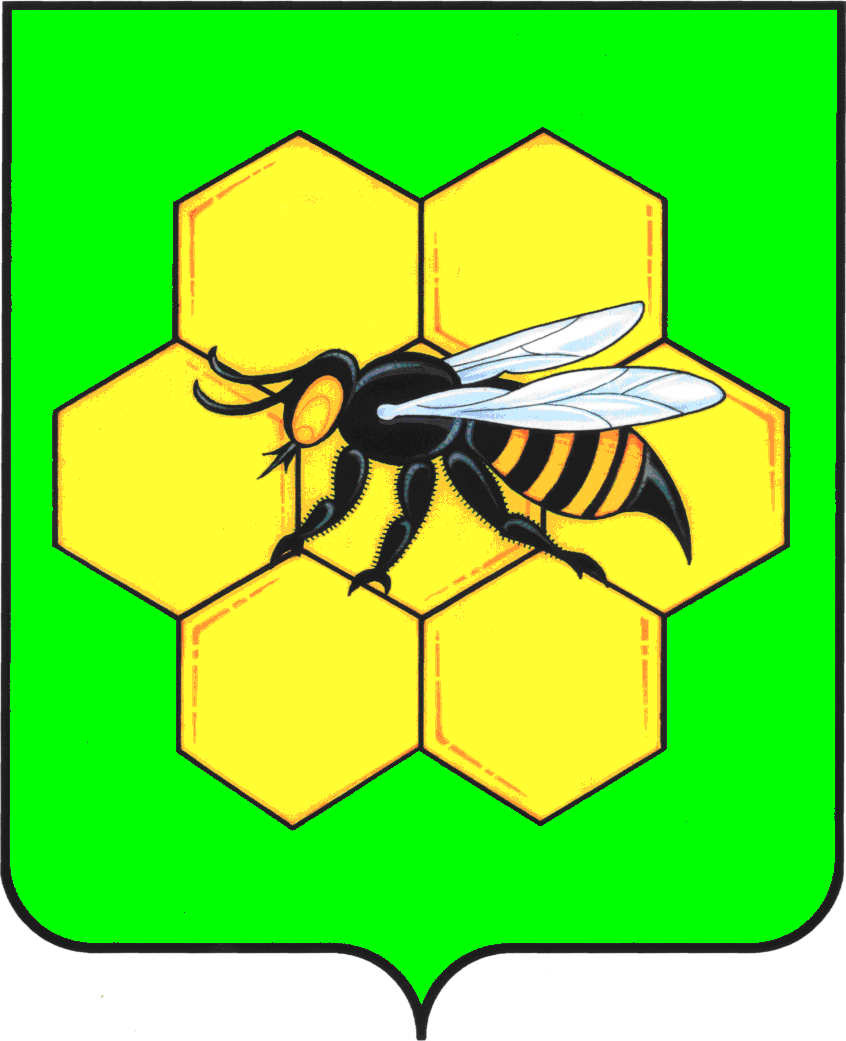 АДМИНИСТРАЦИЯМУНИЦИПАЛЬНОГО РАЙОНА ПЕСТРАВСКИЙСАМАРСКОЙ ОБЛАСТИПОСТАНОВЛЕНИЕот______21.01.13______________№__30________Наличие материально-технической базы с постами и  участками  для
проведения технического  обслуживания  и  технического  ремонта,
соответствующими заявленному  количеству  транспортных  средств,
оснащение их техническим оборудованием                          Да / нетСобственная  сертифицированная  (прилагается  заверенная   копия
сертификата)                                                    По  договору  аренды  (прилагаются  заверенные  копии   договора
аренды, сертификата)                                            На любом ином законном праве  (с  приложением  заверенных  копий
соответствующих документов)                                      N  
п/п     Наименование    
 автомобиля, марка    Год  
выпускаКоличество
   мест   Государственный 
     номер         Право   
пользования   Категория транспортных   
        средств <*>                     Количество автобусов                        Количество автобусов                        Количество автобусов               Категория транспортных   
        средств <*>         Евро-3 и выше     Евро-2    Евро-0, Евро-1М 2М 3     Средний возраст автобусов        Количество транспортных средств   До 1 года                           От 1 года до 3 лет                  От 3 до 5 лет                       От 5 до 10 лет                      Свыше 10 лет                         N 
п/п  Адрес хранения   
 автотранспортных  
      средств         На каком праве используется   
      площадка для хранения      
    автотранспортных средств     
 (собственности, аренды, ином законном праве)    Количество   
  машино-мест   Наличие диспетчерского управления и контроля движения      Да / нет    Оснащение транспортных средств навигационными системами 
спутниковой навигации:                                  100%                                                    от 70 до 100%                                           от 50 до 70%                                            менее 50%                                                                  Стаж работы                           Да/нет         Свыше 5 лет                                      От 3 до 5 лет                                    До 3 лет                                               Средний стаж работы на пассажирских маршрутах      
                  регулярного сообщения                     Да / нет    Свыше 10 лет                                             От 3 до 10 лет                                           До 3 лет                                                                 Показатели уровня аварийности                 КоличествоКоличество учетных ДТП по вине  водителей  претендента  за  12
месяцев, предшествующих месяцу, в котором проводится конкурс  Среднесписочное   количество    транспортных    средств    (по
организации) за 12 месяцев, предшествующих месяцу,  в  котором
проводится   конкурс   (подтверждается   справкой    (письмом)
Управления государственного автодорожного надзора по Самарской
области,  содержащей  сведения   о   количестве   транспортных
средств, которыми претендент  вправе  осуществлять  регулярные
перевозки, по состоянию на первое число каждого из 12 месяцев,
предшествующих месяцу, в котором проводится конкурс)          Количество  учетных  ДТП  по   вине   водителей   претендента,
приведенных  на  единицу  транспортного  средства  в  отчетном
периоде                                                               Сведения о выполнении лицензионных требований         КоличествоКоличество учетных нарушений                                  Среднесписочное   количество    транспортных    средств    (по
организации) за 12 месяцев, предшествующих месяцу,  в  котором
проводится   конкурс   (подтверждается   справкой    (письмом)
Управления государственного автодорожного надзора по Самарской
области,  содержащей  сведения   о   количестве   транспортных
средств, которыми претендент  вправе  осуществлять  регулярные
перевозки, по состоянию на первое число каждого из 12 месяцев,
предшествующих месяцу, в котором проводится конкурс)          Количество   учетных   нарушений,   приведенных   на   единицу
транспортного средства в отчетном периоде                      N 
п/п  Фамилия,  
    имя,    
  отчество   Образование, 
год окончания,
специальность Занимаемая
должность Стаж работы 
 по данной  
    или     
аналогичной 
 должности, 
    лет          Наличие     
   аттестации    
  в Управлении   
государственного 
  автодорожного  
   надзора по    
Самарской области N 
п/п  Фамилия,  
    имя,    
  отчество   Образование, 
год окончания,
специальность Занимаемая
должность Стаж работы 
 по данной  
    или     
аналогичной 
 должности, 
    лет          Наличие     
   аттестации    
  в Управлении   
государственного 
  автодорожного  
   надзора по    
Самарской области  N  
 п/п       Фамилия, имя,      
        отчество            Стаж работы в   
 качестве водителя 
     автобуса           Примечание       N  
п/п           Наименование документа           Страница с ____ по ____  1   2   3   4   5   6   7   8   9   N 
п/п      Критерий оценки       
   и сопоставления заявок   Значимость
критериев          Примечание           1 Наличие в собственности  или
на   ином   законном   праве
материально-технической базы
с постами  и  участками  для
проведения      технического
обслуживания    и    ремонта
транспортных средств           15%    Под техническим обслуживанием
понимаются   профилактические
мероприятия,       проводимые
принудительно   в    плановом
порядке                       2 Наличие в собственности или 
на   ином   законном   праве
транспортных        средств,
предназначенных          для
перевозки        пассажиров,
имеющих,     кроме     места
водителя, 8 мест для сидения   15%    Оценивается, на  каком  праве
транспортные         средства
находятся     у     участника
конкурса, а также  наличие  и
количество         резервного
подвижного состава            3 Наличие в собственности или 
на   ином   законном   праве
площадки,    предназначенной
для                 хранения
автотранспортных     средств
в   количестве    подвижного
состава,    заявленного    к
перевозкам                      5%     4 Функциональные              
характеристики             и
экологический класс (Евро-0,
Евро-1,  Евро-2,  Евро-3   и
выше) транспортных  средств,
которыми      предполагается
осуществлять    пассажирские
перевозки   по    маршрутам,
включенным в лот               10%    Оценивается      вместимость,
средний       возраст       и
комфортабельность            
транспортных  средств  и   их
экологический класс           5 Наличие  собственного  (либо
по  договору  со   сторонней
организацией) диспетчерского
управления    и     контроля
движения,  включая   наличие
квалифицированных           
специалистов,   наличие    и
ведение  журнала  выдачи   и
получения  путевых   листов,
оформление           путевой
документации,        наличие
должностной инструкции         10%    По      данному      критерию
оценивается,              кем
осуществляется  диспетчерское
управление     и     контроль
движения        (собственными
силами;  собственными  силами
с привлечением  третьих  лиц;
сторонней   организацией   по
договору),      а       также
оборудование       подвижного
состава           аппаратурой
спутниковой навигации         6 Опыт    работы     участника
конкурса      на       рынке
пассажирских   перевозок   во внутримуниципальных перевозках      15%    Подтверждается       наличием
действующих  и   с   истекшим
сроком действия  договоров  с
заказчиками  внутримуниципальных
перевозок                     7 Количество  учетных  ДТП  по
вине   водителей   участника
конкурса  за   12   месяцев,
предшествующих        месяцу
проведения конкурса            15%    Оценивается        количество
учетных ДТП по вине водителей
участника конкурса в  расчете
на   единицу    транспортного
средства в отчетном  периоде,
а   также   степень   тяжести
последствий ДТП               8 Выполнение           условий
лицензирования     за     12
месяцев,      предшествующих
месяцу  проведения  конкурса
(наличие           нарушений
лицензионных требований)       15%    Оценивается        количество
учетных нарушений  в  расчете
на   единицу    транспортного
средства в отчетном  периоде,
а также  степень  совершенных
нарушений (размер наложенного
административного     штрафа,
приостанавливалось         ли
действие лицензии.)    